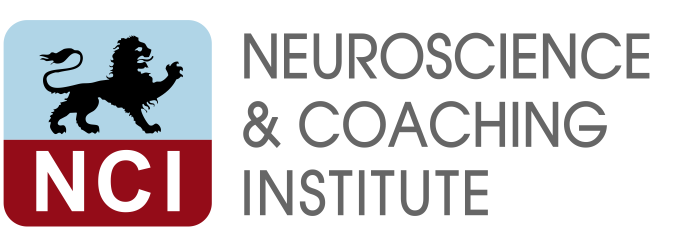 Fecha de registro:                                                                                                           USO INTERNOLugar de residencia:				                     ENTREVISTA 	                       si      no     Nombre y Apellido: 						          REALIZADO POR:…………………-………………Edad:                                      					          INVERSION:…………………………………………                                                No. Identificación o CI:					        	          FORMA DE PAGO:…………………………………FONO DE CONTACTO:				                     APROBADO                          si         no Correo electrónico:                                                                      	          Aprobado por:………………………………………        El diplomado de Coaching Asistido con Caballos, una mirada desde las Neurociencias, busca formar profesionales con altos estándares académicos, valores éticos y una certificación internacional que les permitirá visibilidad y ampliar su horizonte profesional. QUITO - ECUADOR Taller presencial 8-9-10 de marzo 2019.Le agradeceremos llenar el siguiente formulario de inscripción a fin de aceptar su participación.ES COACH PROFESIONAL?                  si  no ESCUELA DE PROCEDENCIA:………………………………………………. HORAS DE COACHING:……………………..AÑO DE CERTIFICACION:………………………………............................INDIQUEME PERTENECE A ALGUNA ASOCIACION O FEDERACION DE COACHING:               si  no DETALLE CUALES:…………………………………………………………………………………………………………………………………………………………………………………………………………………………………………………………………………………………ES ESPECIALISTA ECUESTRE?                  					 si  no ES ENTRENADOR ECUESTRE? 					              si  no ES MONITOR DE PISTA?                           					 si  no DOMA NATURAL?             							 si  no EQUINOTERAPIA?            						      	 si  no ES DUEÑO O ADMINISTRADOR DE UN CENTRO HIPICO?                              si  no SI SU RESPUESTA FUE SI EN ALGUNA DE LAS PREGUNTAS ANTERIORES INDIQUE:LUGAR DE TRABAJO O INSTITUCION:…………………………………………………………………………………………….HORAS DE TRABAJO:…………………………………………………….	AÑOS DE EXPERIENCIA:…………………………ESTUDIOS REALIZADOS, DONDE?:……………………………………………………...................................NOMBRE DE UNA PERSONA DE REFERENCIA CON NUMERO TELEFONICO:…………………………………………………………………………………………………………………………OTRA PROFESION: 								 si  no EXPLIQUE:…………………………………………………………………………………………………………………………………………………………………………………………………………………………………………………………………………….INDIQUE EN BREVES PALABRAS CUALES SON SUS EXPECTATIVAS DEL DIPLOMADO EN COACHING ASISTIDO CON CABALLOS O HORSECOACHING?………………………………………………………………………………………………………………………………………………………………………………………………………………………………………………………………………………………………………………………………………………………………………………………………………………………………………Gracias por completar el formulario de inscripción, se le notificará la aceptación al Diplomado una vez analizada la información!